Course unitDescriptor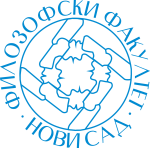 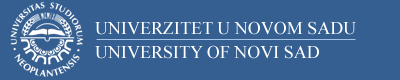 Course unitDescriptorFaculty of PhilosophyFaculty of PhilosophyGENERAL INFORMATIONGENERAL INFORMATIONGENERAL INFORMATIONGENERAL INFORMATIONStudy program in which the course unit is offeredStudy program in which the course unit is offeredOsnovne akademske studije: PedagogijaOsnovne akademske studije: PedagogijaCourse unit titleCourse unit titleObrazovna politikaObrazovna politikaCourse unit codeCourse unit code15ПГПГ05015ПГПГ050Type of course unit Type of course unit IzborniIzborniLevel of course unitLevel of course unitBečelor nivo (prvi nivo)Bečelor nivo (prvi nivo)Field of Study (please see ISCED)Field of Study (please see ISCED)01110111Semester when the course unit is offeredSemester when the course unit is offeredZimski semestarZimski semestarYear of study (if applicable)Year of study (if applicable)44Number of ECTS allocatedNumber of ECTS allocated44Name of lecturer/lecturersName of lecturer/lecturersJovana Milutinović, Biljana LungulovJovana Milutinović, Biljana LungulovName of contact personName of contact personBiljana LungulovBiljana LungulovMode of course unit deliveryMode of course unit deliveryLicem-u-liceLicem-u-liceCourse unit pre-requisites (e.g. level of language required, etc)Course unit pre-requisites (e.g. level of language required, etc)NemaNemaPURPOSE AND OVERVIEW (max 5-10 sentences)PURPOSE AND OVERVIEW (max 5-10 sentences)PURPOSE AND OVERVIEW (max 5-10 sentences)PURPOSE AND OVERVIEW (max 5-10 sentences)Upoznavanje i razumevanje teorije i prakse obrazovne politike u nacionalnom i međunarodnom kontekstu; Razumevanje razvoja, složenosti i reformskih promena obrazovnih sistema u skladu sa obrazovno-političkim tendencijama u međunarodnom kontekstu; Analiza upravljačkih struktura i shvatanje delovanja relevantnih institucija za kreiranje obrazovne politike na različitim nivoima; Upoznavanje sa kompleksnošću kreiranja i realizacije obrazovnih politika sa akcentom na razumevanje uloge i mogućnosti delovanja pedagoga u  tom procesu;Upoznavanje i razumevanje teorije i prakse obrazovne politike u nacionalnom i međunarodnom kontekstu; Razumevanje razvoja, složenosti i reformskih promena obrazovnih sistema u skladu sa obrazovno-političkim tendencijama u međunarodnom kontekstu; Analiza upravljačkih struktura i shvatanje delovanja relevantnih institucija za kreiranje obrazovne politike na različitim nivoima; Upoznavanje sa kompleksnošću kreiranja i realizacije obrazovnih politika sa akcentom na razumevanje uloge i mogućnosti delovanja pedagoga u  tom procesu;Upoznavanje i razumevanje teorije i prakse obrazovne politike u nacionalnom i međunarodnom kontekstu; Razumevanje razvoja, složenosti i reformskih promena obrazovnih sistema u skladu sa obrazovno-političkim tendencijama u međunarodnom kontekstu; Analiza upravljačkih struktura i shvatanje delovanja relevantnih institucija za kreiranje obrazovne politike na različitim nivoima; Upoznavanje sa kompleksnošću kreiranja i realizacije obrazovnih politika sa akcentom na razumevanje uloge i mogućnosti delovanja pedagoga u  tom procesu;Upoznavanje i razumevanje teorije i prakse obrazovne politike u nacionalnom i međunarodnom kontekstu; Razumevanje razvoja, složenosti i reformskih promena obrazovnih sistema u skladu sa obrazovno-političkim tendencijama u međunarodnom kontekstu; Analiza upravljačkih struktura i shvatanje delovanja relevantnih institucija za kreiranje obrazovne politike na različitim nivoima; Upoznavanje sa kompleksnošću kreiranja i realizacije obrazovnih politika sa akcentom na razumevanje uloge i mogućnosti delovanja pedagoga u  tom procesu;LEARNING OUTCOMES (knowledge and skills)LEARNING OUTCOMES (knowledge and skills)LEARNING OUTCOMES (knowledge and skills)LEARNING OUTCOMES (knowledge and skills)Nakon uspešno savladanog predmeta, student će biti u mogućnosti da: Definiše osnovne pojmove relevantne za obrazovne politike; Razume sadržaje ključnih nacionalnih i međunarodnih dokumenata koji se odnose na obrazovne politike, kao i savremene tendencije obrazovnih politika u međunarodnoj perspektivi; Analizira delovanje upravljačkih struktura i uticaj različitih društveno-političkih dešavanja na kreiranje obrazovne politike; Kritički analizira aktuelna zbivanja u obrazovnoj politici u nacionalnim i međunarodnim okvirima i zauzme proaktivan stav u skladu sa aktuelnim promenama u obrazovanju;Nakon uspešno savladanog predmeta, student će biti u mogućnosti da: Definiše osnovne pojmove relevantne za obrazovne politike; Razume sadržaje ključnih nacionalnih i međunarodnih dokumenata koji se odnose na obrazovne politike, kao i savremene tendencije obrazovnih politika u međunarodnoj perspektivi; Analizira delovanje upravljačkih struktura i uticaj različitih društveno-političkih dešavanja na kreiranje obrazovne politike; Kritički analizira aktuelna zbivanja u obrazovnoj politici u nacionalnim i međunarodnim okvirima i zauzme proaktivan stav u skladu sa aktuelnim promenama u obrazovanju;Nakon uspešno savladanog predmeta, student će biti u mogućnosti da: Definiše osnovne pojmove relevantne za obrazovne politike; Razume sadržaje ključnih nacionalnih i međunarodnih dokumenata koji se odnose na obrazovne politike, kao i savremene tendencije obrazovnih politika u međunarodnoj perspektivi; Analizira delovanje upravljačkih struktura i uticaj različitih društveno-političkih dešavanja na kreiranje obrazovne politike; Kritički analizira aktuelna zbivanja u obrazovnoj politici u nacionalnim i međunarodnim okvirima i zauzme proaktivan stav u skladu sa aktuelnim promenama u obrazovanju;Nakon uspešno savladanog predmeta, student će biti u mogućnosti da: Definiše osnovne pojmove relevantne za obrazovne politike; Razume sadržaje ključnih nacionalnih i međunarodnih dokumenata koji se odnose na obrazovne politike, kao i savremene tendencije obrazovnih politika u međunarodnoj perspektivi; Analizira delovanje upravljačkih struktura i uticaj različitih društveno-političkih dešavanja na kreiranje obrazovne politike; Kritički analizira aktuelna zbivanja u obrazovnoj politici u nacionalnim i međunarodnim okvirima i zauzme proaktivan stav u skladu sa aktuelnim promenama u obrazovanju;SYLLABUS (outline and summary of topics)SYLLABUS (outline and summary of topics)SYLLABUS (outline and summary of topics)SYLLABUS (outline and summary of topics)Ključni pojmovi i temeljni koncepti obrazovne politike. Etape i pristupi analize obrazovne politike. Istraživanja, teorije i tipovi upravljanja i vođenja obrazovnim organizacijama. Implementacija obrazovne politike. Organizacijska kultura obrazovnih institucija. Osiguranje kvaliteta u obrazovanju. Prikaz delatnosti i projekata domaćih i međunarodnih organizacija u oblasti obrazovanja (OECD, UNESCO i dr). Obrazovna politika i posebne socijalne i obrazovne grupe – jednakost u obrazovanju. Demokratizacija obrazovnih ustanova, koncept dečjih i ljudskih prava i nediskriminatorna obrazovna politika. Privatizacija obrazovanja. Politika upravljanja i finansiranja obrazovanja. Nove informacijske tehnologije i politika informatizacije obrazovanja.Ključni pojmovi i temeljni koncepti obrazovne politike. Etape i pristupi analize obrazovne politike. Istraživanja, teorije i tipovi upravljanja i vođenja obrazovnim organizacijama. Implementacija obrazovne politike. Organizacijska kultura obrazovnih institucija. Osiguranje kvaliteta u obrazovanju. Prikaz delatnosti i projekata domaćih i međunarodnih organizacija u oblasti obrazovanja (OECD, UNESCO i dr). Obrazovna politika i posebne socijalne i obrazovne grupe – jednakost u obrazovanju. Demokratizacija obrazovnih ustanova, koncept dečjih i ljudskih prava i nediskriminatorna obrazovna politika. Privatizacija obrazovanja. Politika upravljanja i finansiranja obrazovanja. Nove informacijske tehnologije i politika informatizacije obrazovanja.Ključni pojmovi i temeljni koncepti obrazovne politike. Etape i pristupi analize obrazovne politike. Istraživanja, teorije i tipovi upravljanja i vođenja obrazovnim organizacijama. Implementacija obrazovne politike. Organizacijska kultura obrazovnih institucija. Osiguranje kvaliteta u obrazovanju. Prikaz delatnosti i projekata domaćih i međunarodnih organizacija u oblasti obrazovanja (OECD, UNESCO i dr). Obrazovna politika i posebne socijalne i obrazovne grupe – jednakost u obrazovanju. Demokratizacija obrazovnih ustanova, koncept dečjih i ljudskih prava i nediskriminatorna obrazovna politika. Privatizacija obrazovanja. Politika upravljanja i finansiranja obrazovanja. Nove informacijske tehnologije i politika informatizacije obrazovanja.Ključni pojmovi i temeljni koncepti obrazovne politike. Etape i pristupi analize obrazovne politike. Istraživanja, teorije i tipovi upravljanja i vođenja obrazovnim organizacijama. Implementacija obrazovne politike. Organizacijska kultura obrazovnih institucija. Osiguranje kvaliteta u obrazovanju. Prikaz delatnosti i projekata domaćih i međunarodnih organizacija u oblasti obrazovanja (OECD, UNESCO i dr). Obrazovna politika i posebne socijalne i obrazovne grupe – jednakost u obrazovanju. Demokratizacija obrazovnih ustanova, koncept dečjih i ljudskih prava i nediskriminatorna obrazovna politika. Privatizacija obrazovanja. Politika upravljanja i finansiranja obrazovanja. Nove informacijske tehnologije i politika informatizacije obrazovanja.LEARNING AND TEACHING (planned learning activities and teaching methods) LEARNING AND TEACHING (planned learning activities and teaching methods) LEARNING AND TEACHING (planned learning activities and teaching methods) LEARNING AND TEACHING (planned learning activities and teaching methods) Predavanja, diskusije, debate, rad u manjim grupama, analiza dokumentacije, konsultacije i metorski rad. Predavanja, diskusije, debate, rad u manjim grupama, analiza dokumentacije, konsultacije i metorski rad. Predavanja, diskusije, debate, rad u manjim grupama, analiza dokumentacije, konsultacije i metorski rad. Predavanja, diskusije, debate, rad u manjim grupama, analiza dokumentacije, konsultacije i metorski rad. REQUIRED READINGREQUIRED READINGREQUIRED READINGREQUIRED READING1.  OECD. (2003). Educational Policy Analysis 2003. Paris: OECD.2. OECD. (2012). Education at a Glance 2012: OECD Indicators. Paris: OECD Publishing.3. Kovač-Cerović, T. i sar. (2004). Kvalitetno obrazovanje za sve: izazovi reforme obrazovanja u Srbiji. Beograd: Ministarstvo prosvete i sporta republike Srbije.4. Istraživanje obrazovanja i formulisanje obrazovnih politika. (2007). Beograd: Centar za obrazovne politike, Alternativna akademska obrazovna mreža.1.  OECD. (2003). Educational Policy Analysis 2003. Paris: OECD.2. OECD. (2012). Education at a Glance 2012: OECD Indicators. Paris: OECD Publishing.3. Kovač-Cerović, T. i sar. (2004). Kvalitetno obrazovanje za sve: izazovi reforme obrazovanja u Srbiji. Beograd: Ministarstvo prosvete i sporta republike Srbije.4. Istraživanje obrazovanja i formulisanje obrazovnih politika. (2007). Beograd: Centar za obrazovne politike, Alternativna akademska obrazovna mreža.1.  OECD. (2003). Educational Policy Analysis 2003. Paris: OECD.2. OECD. (2012). Education at a Glance 2012: OECD Indicators. Paris: OECD Publishing.3. Kovač-Cerović, T. i sar. (2004). Kvalitetno obrazovanje za sve: izazovi reforme obrazovanja u Srbiji. Beograd: Ministarstvo prosvete i sporta republike Srbije.4. Istraživanje obrazovanja i formulisanje obrazovnih politika. (2007). Beograd: Centar za obrazovne politike, Alternativna akademska obrazovna mreža.1.  OECD. (2003). Educational Policy Analysis 2003. Paris: OECD.2. OECD. (2012). Education at a Glance 2012: OECD Indicators. Paris: OECD Publishing.3. Kovač-Cerović, T. i sar. (2004). Kvalitetno obrazovanje za sve: izazovi reforme obrazovanja u Srbiji. Beograd: Ministarstvo prosvete i sporta republike Srbije.4. Istraživanje obrazovanja i formulisanje obrazovnih politika. (2007). Beograd: Centar za obrazovne politike, Alternativna akademska obrazovna mreža.ASSESSMENT METHODS AND CRITERIAASSESSMENT METHODS AND CRITERIAASSESSMENT METHODS AND CRITERIAASSESSMENT METHODS AND CRITERIAAktivnost na nastavi: 1o poenaSeminarski rad: 20 poenaPismeni ispit: 60 poenaAktivnost na nastavi: 1o poenaSeminarski rad: 20 poenaPismeni ispit: 60 poenaAktivnost na nastavi: 1o poenaSeminarski rad: 20 poenaPismeni ispit: 60 poenaAktivnost na nastavi: 1o poenaSeminarski rad: 20 poenaPismeni ispit: 60 poenaLANGUAGE OF INSTRUCTIONLANGUAGE OF INSTRUCTIONLANGUAGE OF INSTRUCTIONLANGUAGE OF INSTRUCTIONSrpski jezikSrpski jezikSrpski jezikSrpski jezik